Serdecznie witamy.Przed nami magiczny czas Świąt Bożego Narodzenia. Z tej okazji przesyłamy Wam świąteczne ćwiczenia. Ćwiczenia artykulacyjne.a)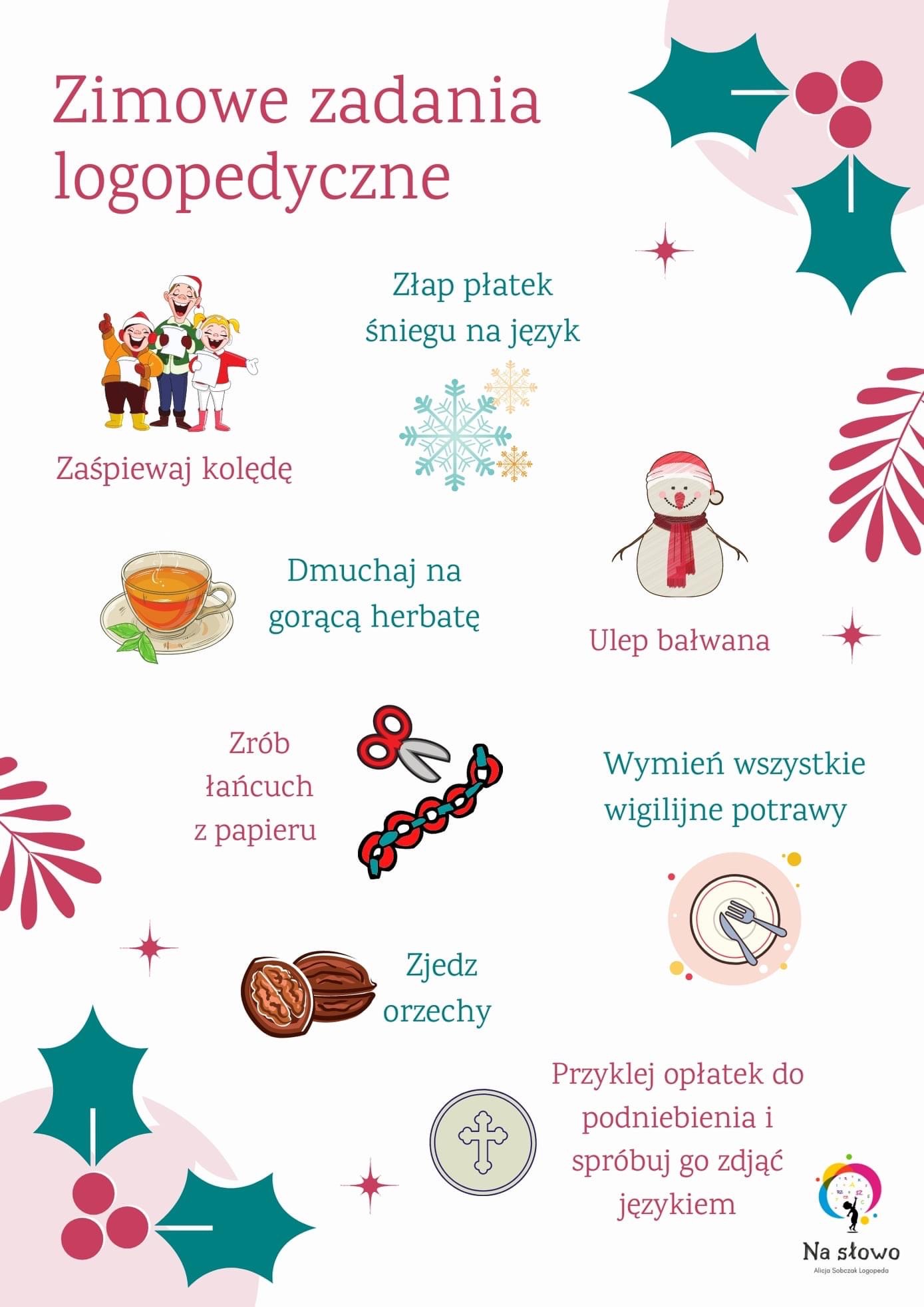 b)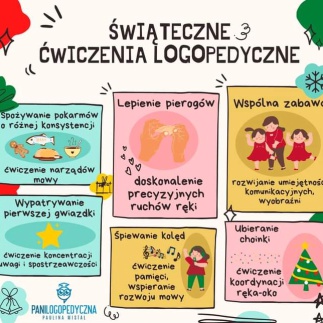 Ćwiczenia oddechowe. Za pomocą słomki do napojów, przenieś wycięte przez siebie kółeczka na choinkę i bałwana.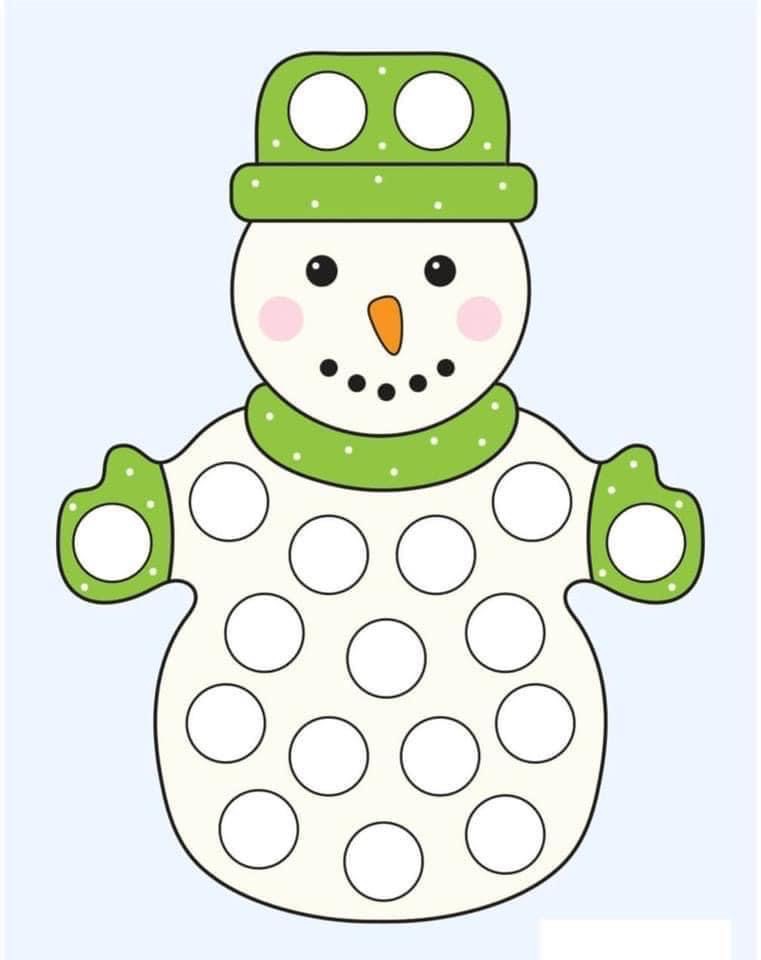 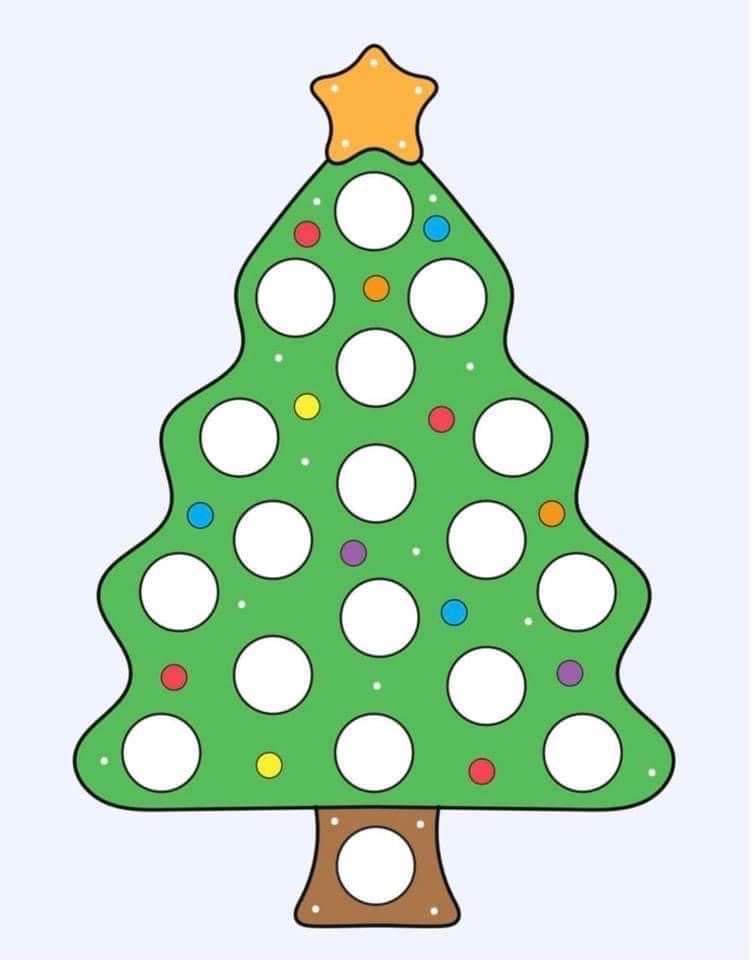 Wytnij karty. Rozdziel wszystkie pomiędzy graczy. Osoba, która zaczyna grę wykłada jedną kartę i mówi, co jest narysowane na obrazku. Zadaniem graczy jest dopasowanie takiego samego obrazka (jak w domino). Kto szybciej pozbędzie się kart, ten wygrywa.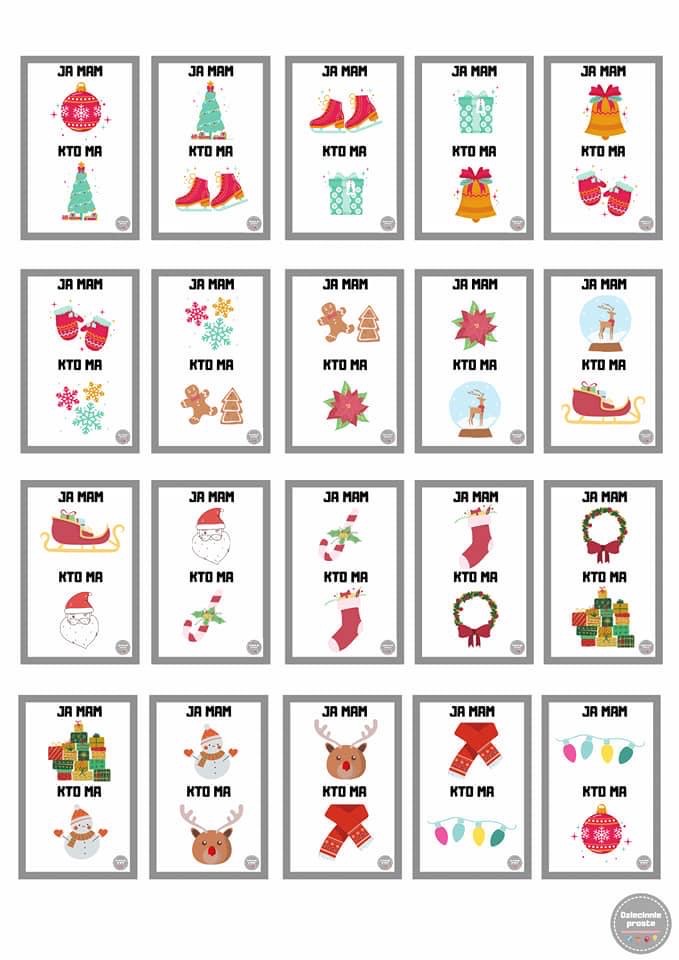 4.Posłuchajcie zimowych i świątecznych piosenek. A może niektóre znacie i zaśpiewacie razem z dziećmi?https://www.youtube.com/watch?v=oTwyteUNcYw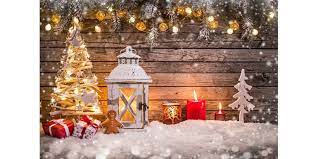                                                                                           Życzy zespół logopedyczny                                                                                                  Agnieszka Bednarek                                                                                                Magdalena Frąckiewicz